Δευτέρα 22 Ιουνίου 2020Εβδομαδιαία ανασκόπηση - Weekly reviewΗ Ε.Σ.Α.μεΑ. ενημερώνειΚάθε Σάββατο στις 3.30 το μεσημέρι «Τα Νέα της Ε.Σ.Α.μεΑ.» στο κανάλι της Βουλής!Από το Σάββατο 25 Ιανουαρίου, και κάθε Σάββατο στις 3.30 το μεσημέρι, η εκπομπή «Τα Νέα της Ε.Σ.Α.μεΑ» προβάλλεται από τον Τηλεοπτικό Σταθμό της Βουλής. Πρόκειται για τη μοναδική πλήρως προσβάσιμη εκπομπή για θέματα αναπηρίας. Συντονιστείτε, ώστε το αναπηρικό κίνημα να έρθει πιο κοντά στους χιλιάδες συναδέλφους και φίλους με αναπηρία, με χρόνιες παθήσεις, με μέλη των οικογενειών τους, με πολίτες που ενδιαφέρονται για την αναπηρία!18/06/2020Πρόσκληση για 30 σπουδαστές για το Κέντρο Επαγγελματικής Κατάρτισης ΑμεΑ ΘεσσαλονίκηςΟ Οργανισμός Απασχόλησης Εργατικού Δυναμικού (ΟΑΕΔ) ανακοινώνει πρόσκληση εκδήλωσης ενδιαφέροντος για την εισαγωγή 30 σπουδαστών το σχολικό έτος 2020-2021 στο ΕΚΠΑΙΔΕΥΤΙΚΟ ΚΕΝΤΡΟ ΕΠΑΓΓΕΛΜΑΤΙΚΗΣ ΚΑΤΑΡΤΙΣΗΣ ΑΜΕΑ ΘΕΣΣΑΛΟΝΙΚΗΣ (Ε.Κ.Ε.Κ. ΑμεΑ ΘΕΣΣΑΛΟΝΙΚΗΣ, πρώην ΠΒΜ ΛΑΚΚΙΑΣ).15/06/2020Συμφωνία για υπογραφή πρωτοκόλλου συνεργασίας με το ΥΠΕΣΣυνάντηση εργασίας πραγματοποίησαν την Παρασκευή 12 Ιουνίου ο πρόεδρος της ΕΣΑμεΑ Ι. Βαρδακαστάνης και ο γ.γ. της ΕΣΑμεΑ Γ. Λυμβαίος με τον υπουργό Εσωτερικών Τ. Θεοδωρικάκο. Παρούσα στη συνάντηση ήταν επίσης η γ.γ. Ανθρώπινου Δυναμικού Δημοσίου Τομέα Βιβή Χαραλαμπογιάννη. Στη συνάντηση συμφωνήθηκε η υπογραφή πρωτοκόλλου συνεργασίας μεταξύ ΕΣΑμεΑ, υπουργείου Εσωτερικών, ΚΕΔΕ και ΕΝΠΕ, για τον συντονισμό και την παρακολούθηση της εφαρμογής της Σύμβασης του ΟΗΕ για τα δικαιώματα των ατόμων με αναπηρία σε τοπικό επίπεδο.15/06/2020Τα Νέα της ΕΣΑμεΑ επεισόδιο 21Το επεισόδιο των "Νέων" της ΕΣΑμεΑ που μεταδόθηκε το Σάββατο 13 Ιουνίου τώρα και στο κανάλι της ΕΣΑμεΑ στο youtube: Μεγάλη συζήτηση με πολλούς συμμετέχοντες για τα δικαιώματα των επιβατών με αναπηρία στα αεροδρόμια και πολλά άλλα θέματα. Καλή θέαση!https://youtu.be/TvHgpMfmyxkEuropean Disability ForumDISABILITY MOVEMENT AND EUROPEAN PARLIAMENT AGREE: NEXT DISABILITY STRATEGY NEEDS NEW APPROACHThe European Parliaments resolution adopted by an overwhelming majority of parliamentarians reinforces the position of EDF on the EU’s future disability strategy. The Commission must now prepare an ambitious European Disability Strategy taking also into consideration the Parliament’s resolution.HUMAN RIGHTS AND DEMOCRACY NETWORKThe European Disability Forum is delighted to now be a member of the Human Rights and Democracy Network (HRDN).EUROPEAN YEAR OF THE RAIL NEEDS TO BE ABOUT PASSENGERSWe and 3 partner organisations published an open letter demanding that the European Year of the Rail focus on the rights of train passengers.60.000 PEOPLE DEMAND FROM THE EU: MAKE TRAIN TRAVEL WORK FOR PERSONS WITH DISABILITIES!The petition calls on MEP Liberadzki, as the lead negotiator of the European Parliament in the Rail Passenger Rights’ Regulation, to push for the “turn-up-and-go” principle, as opposed to the current rule that persons with reduced mobility have to contact train operators up to 2 days in advance if they need assistance.International Disability AllianceIDA and IDDC joint statement on the World Refugee Day 2020The International Disability Alliance and the International Disability and Development Consortium, mark the 2020 World Refugee Day recognizing the devastating impact of the COVID-19 pandemic on refugees around the world.Ακολουθείστε την Ε.Σ.Α.μεΑ. στα social mediahttps://www.facebook.com/ESAmeAgr/ https://twitter.com/ESAMEAgr Youtube ESAmeAGrΙστοσελίδα www.esamea.gr  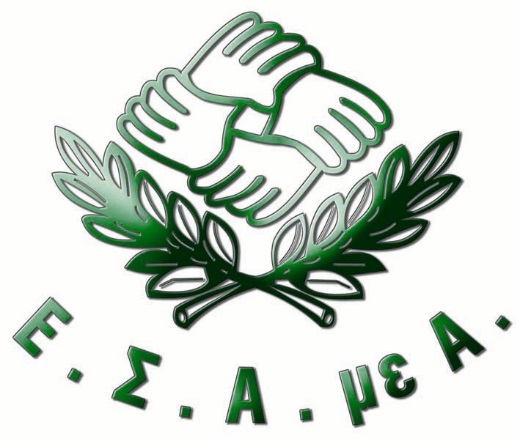 